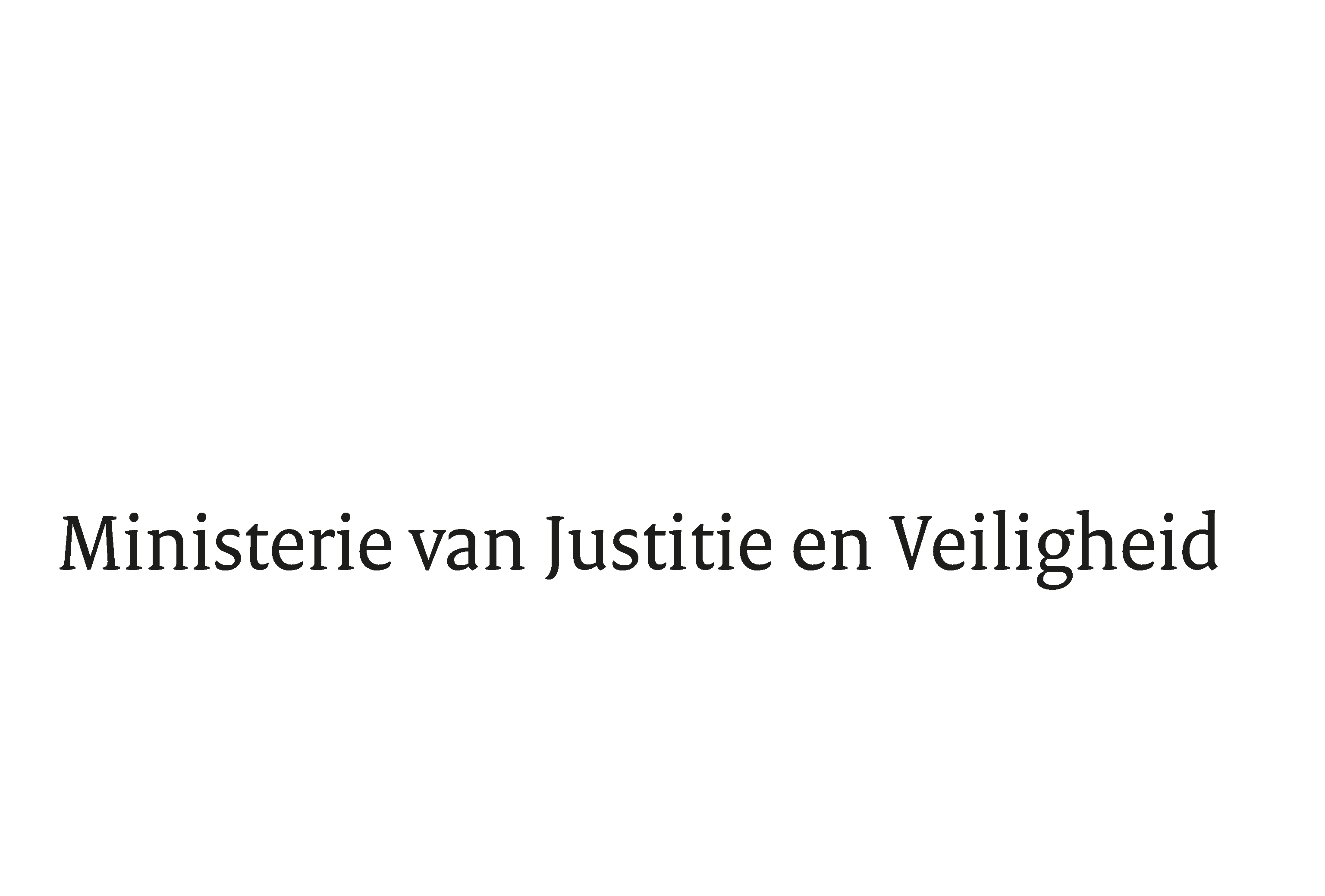 > Retouradres Postbus 20301 2500 EH  Den Haag> Retouradres Postbus 20301 2500 EH  Den HaagAan de Voorzitter van de Tweede Kamerder Staten-Generaal Postbus 200182500 EA  DEN HAAGAan de Voorzitter van de Tweede Kamerder Staten-Generaal Postbus 200182500 EA  DEN HAAGDatum18 december 2020OnderwerpVoorstel van wet houdende regels over het verstrekken van subsidies door de Minister van Justitie en Veiligheid en de Minister voor Rechtsbescherming en tot intrekking van de Wet Justitie-subsidies (Kaderwet overige JenV-subsidies) (35 512)Directie Wetgeving en Juridische ZakenSector Staats- en BestuursrechtTurfmarkt 1472511 DP  Den HaagPostbus 203012500 EH  Den Haagwww.rijksoverheid.nl/jenvOns kenmerk3134968Bij beantwoording de datum en ons kenmerk vermelden. Wilt u slechts één zaak in uw brief behandelen.